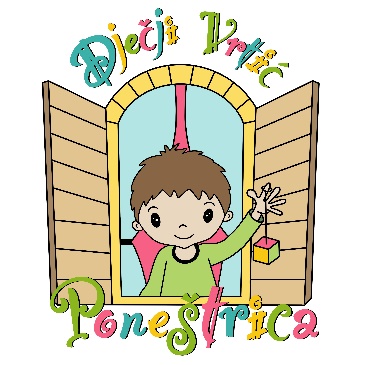 DJEČJI VRTIĆ "PONEŠTRICA"                       Ćikovići 26/451215 KastavKLASA: 034-04-05/24-01/02URBROJ: 2170/01-54-12-24-Kastav, _______________________ZAHTJEV ZA UPISu pedagošku 2024./2025.Za prijavu djeteta u Dječji vrtić:  a)  P O N E Š T R I C A                                                     b)  K O C K I C A                                                     c)  S R E Ć A                                                     d) Č A R O B N A   Š U M A (zaokružiti)Cjelodnevni redovni program ranog i predškolskog odgoja i obrazovanja (10 h) Dajem sljedeće podatke :I. PODACI O DJETETUIme i prezime :_________________________________________________________________Datum i mjesto rođenja: ________________________________________________________OIB: _________________________________________________________________________Adresa stanovanja, općina/ grad: _________________________________________________Ime i prezime pedijatra: ________________________________________________________Broj telefona pedijatra: _________________________________________________________II. PODACI O RODITELJIMAPodaci o ocu	Podaci o majciIme i prezime oca : ________________________ 	   Ime i prezime majke : _______________________ OIB:_____________________________________    OIB:_____________________________________Zanimanje:  ______________________________     Zanimanje:  _______________________________Poslodavac: _______________________________    Poslodavac: _______________________________Kontakt broj: _____________________________    Kontakt broj: _____________________________Kontakt e-mail: ___________________________     Kontakt e-mail: ___________________________IZJAVA 1: IZJAVLJUJEM POD KAZNENOM I MATERIJALNOM ODGOVORNOŠĆU DA SU NAVEDENI PODACI TOČNI I ISTINITI. IZJAVA 2: OVIM PUTEM IZJAVLJUJEM DA SU MI POZNATI I DA PRIHVAĆAM UVJETE SMJEŠTAJA U PREDŠKOLSKU USTANOVU S CILJEM SIGURNOSTI DJETETA.Dijete smije dolaziti i odlaziti iz vrtića isključivo u pratnji punoljetne osobe;Osoba koja dovede dijete u ustanovu dužna je kod dolaska i odlaska javiti se odgajatelju ;Po dijete smije dolaziti roditelj ili druga osoba uz ovjerenu punomoć roditelja ;Obavezno je dolaziti po dijete u okviru radnog vremena vrtića ;Prilikom upisa djeteta u ustanovu roditelj je dužan priložiti zdravstvenu dokumentaciju o eventualnoj bolesti djeteta ili smetnji u psihofizičkom razvoju ;Neposredno nakon bolovanja djeteta potrebno je priložiti liječničku potvrdu da je dijete zdravo ;U slučaju nastanka bilo kakvog problema za vrijeme boravka djeteta u dječjem vrtiću, roditelj je dužan odazvati se na suradnju po pozivu stručne službe, a po potrebi isto pravo ima i roditelj u odnosu na ustanovu.OVIM POTPISOM POTVRĐUJEM DA ĆU  POŠTIVATI ODREDBE UGOVORA.DAVATELJ USLUGA :                                                                            KORISNIK USLUGA:____________________________			_____________________________      (Dijana Vučetić, vd ravnatelja)                                                                      (potpis roditelja/skrbnika)                                                                                                           _____________________________		          (potpis roditelja/skrbnika)